359425; Республика Калмыкия; Малодербетовский район; п. Ханата; ул. Ленина, 2; тел. (84734) 91-940п. Ханата                                              Решение  №    1                                             от 30 января 2019 г                                                                                                    О повышении денежного вознаграждения Главе Ханатинского сельского Муниципального образования  Республики Калмыкия       В соответствии со статьей 10 Закона Республики Калмыкия от 18 ноября 2009 г. №148-IV-З «О некоторых вопросах правового регулирования муниципальной службы в Республике Калмыкия», Указом Главы Республики Калмыкия от 29 декабря 2018 года №138 «О повышении денежного вознаграждения лиц, замещающих государственные должности Республики Калмыкия», постановлением Правительства Республики Калмыкия от 9 февраля 2009 года №25 «О нормативах формирования расходов на оплату труда депутатов, выборных должностных лиц местного самоуправления, осуществляющих свои полномочия на постоянной основе, муниципальных служащих Республики Калмыкия», Собрание депутатовХанатинского сельского  муниципального образованияРеспублики КалмыкияРЕШИЛО:1. Повысить с 1 января 2019 года в 1,05 раза  денежное вознаграждение главе Ханатинского сельского муниципального образования Республики Калмыкия.2.  Администрации Ханатинского сельского муниципального образования Республики Калмыкия осуществить финансовое обеспечение расходов, связанных с реализацией пункта 1 настоящего решения. 3. Настоящее решение вступает в силу с момента его подписания и распространяется на правоотношения, возникшие с 1 января 2019 года. Председатель Собрания депутатов Ханатинского сельского муниципального образованияРеспублики Калмыкия                                                                             Н.Б.БосхомджиеваГлава Ханатинского сельскогомуниципального образованияРеспублики Калмыкия                                                                                   Б.О.Николаев                   ХАЛЬМГ ТАНГЧИНХАНАТА СЕЛЭНЭМУНИЦИПАЛЬН БУРДЭЦИН ДЕПУТАТНЫРИН ХУРЫГ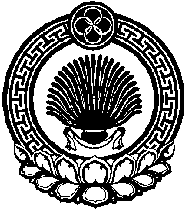                               РЕШЕНИЕСОБРАНИЕ ДЕПУТАТОВ ХАНАТИНСКОГО СЕЛЬСКОГО МУНИЦИПАЛЬНОГО ОБРАЗОВАНИЯРЕСПУБЛИКИ КАЛМЫКИЯ